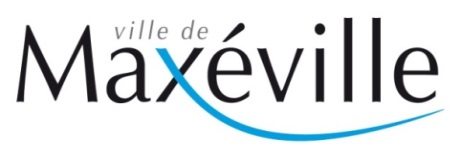 Recrute un/uneAssistant(e) à la Direction Générale des Services et au service UrbanismeSous l’autorité du Directeur Général des Services et de la responsable du service Urbanisme, vous serez chargé(e) d’assurer les missions suivantes à quote-part équivalente sur un temps plein :Direction Générale des Services (1/2 temps)Missions principales : Courrier «Arrivée » et « Départ » de la collectivité : enregistrement, suivi et gestion ;Conseil Municipal : organisation, logistique, enregistrement, contrôle de légalité, dématérialisation des actes, suivi du des affaires délibératives et des conventions ;Recueil des actes administratifs : organisation, tenu, suivi et contrôle ,Budget de la Direction Générale des Services : prévision, gestion, engagements et suivi ;Véhicules et moyens informatiques partagés : gestion des plannings et réservationsMissions secondaires : suppléance récurrente (mercredi et congés) sur le poste d’assistante de M le Maire :Accueil téléphonique et physique du secrétariat de M. le Maire,Gestion des invitations destinées aux élus,Organisation, gestion et planification de l’agenda, des réunions et des déplacements de M. le Maire,Préparation et suivi du Bureau Municipal (calendrier des astreintes des élus, des représentations de M. le Maire, Mariages,…).service urbanisme (1/2 temps)Missions principales : Gestion, suivi et archivage administratif des différentes demandes liées à l’occupation des sols (en lien avec le service commun d’instruction), et au droit de préemption urbain:permis (construire, démolir, aménager),déclaration et autorisation de travaux,Déclaration d’Intention d’Aliéner (préemption),information (certificat d’urbanisme) ;Rédactions et gestion de courriers, tenue des registres ;Participation à l’accueil physique et téléphonique du service (renseignements au public et aux professionnels); ainsi qu’aux  procédures de planification urbaine (enquête publique, concertation,…) ;Gestion des engagements juridiques et comptables du service ;Missions secondaires : Utilisation des fonctions de base du système d’information géographique (SIG), édition de plans (cadastre, SIG, PLU) ;Participation à la permanence du Pôle Espaces Publics en matière :d’accueil physique/téléphonique,et de gestion administrative, comptable, budgétaire et opérationnelle.Le Contrat à Durée Déterminer proposé s’inscrit dans la perspective de renforcement pérenne du Pôle espaces Publics (PEP) en matière d’assistance au service Urbanisme, d’accueil physique/téléphonique et de permanence du PEP.Profil du poste: Cadre d’emploi : Catégorie C - Adjoint Administratif,Appliquer les règles de déontologie, de discrétion et de confidentialité,Qualités relationnelles, rédactionnelles et organisationnelles,Capacité à prendre des initiatives,Sens de la rigueur, de la ponctualité et de l’autonomie,Travailler, partager et échanger en équipe,Seraient appréciés, une connaissance des fondamentaux du droit de l'urbanisme et des réglementations connexes (environnement, aménagement commercial,...),des notions de droit civil et du code de la construction et de l'habitation pour les établissements recevant du public (ERP) ;une maîtrise des techniques de représentation spatiale ;Savoir rendre compte et alerter sur les dossiers et affaires sensibles,Capacité à suivre l'évolution des textes officiels et à rechercher l'information,Gérer les situations de stress,Maîtrise de l’outil informatique (Word, Excel, …),Permis B obligatoire.,Contraintes du poste :Adapter ses horaires en fonction des exigences du service (Conseil Municipal en soirée,..),Congés alternés avec l’assistante de M. le Maire.Lettre de candidature et curriculum vitae sont à adresser avant le vendredi 23 mai 2020 :Monsieur le Maire (DRH/CC)Hôtel de Ville14 rue du 15 septembre 194454320 MAXEVILLE